МИНИСТЕРСТВО ОБРАЗОВАНИЯ ОРЕНБУРГСКОЙ ОБЛАСТИГОСУДАРСТВЕННОЕ АВТОНОМНОЕ ПРОФЕССИОНАЛЬНОЕОБРАЗОВАТЕЛЬНОЕ УЧРЕЖДЕНИЕ«МЕДНОГОРСКИЙ ИНДУСТРИАЛЬНЫЙ КОЛЛЕДЖ»Г. МЕДНОГОРСКА ОРЕНБУРГСКОЙ ОБЛАСТИ(ГАПОУ МИК)РАБОЧАЯ ПРОГРАММа ПО УЧЕБНОЙ ПРАКТикепо профессиональному модулюПМ 02. ВЕДЕНИЕ БУХГАЛТЕРСКОГО УЧЕТА ИСТОЧНИКОВ ФОРМИРОВАНИЯ АКТИВОВ, ВЫПОЛНЕНИЕ РАБОТ ПО ИНВЕНТАРИЗАЦИИ АКТИВОВ И ФИНАНСОВЫХ ОБЯЗАТЕЛЬСТВ ОРГАНИЗАЦИИ Специальности: 38.02.01. Экономика и бухгалтерский учет (по отраслям)              Уровень подготовки: углубленный               Квалификации: бухгалтер, специалист по налогообложению              Форма обучения: очная2021            Разработали: Евсеева Т.В.- преподаватель специальных дисциплинРассмотренона заседании ПЦК «Общих гуманитарных и экономических дисциплин»протокол № 9 от 15.04.2021 г. Председатель ПЦКМаксимова И.Г./___________________/СОДЕРЖАНИЕ1. ПАСПОРТ ПРОГРАММЫ  УЧЕБНОЙ  ПРАКТИКИОбласть применения  программыПрограмма учебной практики является частью ОПОП по специальности СПО  38.02.01  «Экономика и  бухгалтерский учет (по отраслям)» в части освоения основных видов профессиональной деятельности:  ПМ.02 - Ведение бухгалтерского учета источников формирования активов, выполнение работ по инвентаризации активов и финансовых обязательств организации и соответствующих профессиональных компетенций (ПК):ПК 2.1 Формировать бухгалтерские проводки по учету источников  активов организации на основе рабочего плана счетов бухгалтерского учета.ПК 2.2  Выполнять поручения руководства в составе комиссии по инвентаризации  активов в местах  их  хранения.ПК2.3 Проводить подготовку к инвентаризации и проверку действительного соответствия фактических данных инвентаризации данным учета.ПК 2.4 Отражать в бухгалтерских проводках зачет и списание недостачи ценностей (регулировать инвентаризационные разницы) по результатам инвентаризации.         ПК 2.5 Проводить процедуры инвентаризации финансовых обязательств организации.         ПК 2.6 Осуществлять сбор информации о деятельности объекта внутреннего контроля по выполнению требований правовой и нормативной базы и внутренних регламентов.         ПК 2.7 Выполнять контрольные процедуры и их документирование, готовить и оформлять завершающие материалы по результатам внутреннего контроля.             1.2. Цели  практики Задачей учебной практики по специальности 38.02.01 «Экономика и бухгалтерский учет (по отраслям)» является освоение  видов профессиональной деятельности: «Ведение бухгалтерского учета источников формирования активов, выполнение работ по инвентаризации активов и финансовых обязательств организации», т. е. систематизация, обобщение, закрепление и углубление знаний и умений, формирование общих и профессиональных компетенций, приобретение практического опыта в рамках  профессионального модуля: «Ведение бухгалтерского учета источников формирования активов, выполнение работ по инвентаризации активов и финансовых обязательств организации», предусмотренных ФГОС СПО. 1.3 Требования к результатам практики	       Результатом  освоения учебной  практики является Формирование профессиональных компетенций: Формирование общих (ОК) компетенций:              Результатом освоения  учебной  практики,   является приобретение первоначального практического опыта ведения бухгалтерского учета источников формирования активов, выполнения работ по инвентаризации активов и финансовых обязательств организации        Рабочая программа разработана с учетом требований  WorldSkills. Программа разработана в соответствии с особенностями образовательных потребностей инвалидов и лиц с ОВЗ Образование инвалидов и обучающихся с ограниченными возможностями здоровья организовано совместно с другими обучающимися.  1.4 Формы контроляПо учебной практике предусмотрен контроль в форме дифференцированного зачета, при условии: - положительного аттестационного листа по практике руководителей практики от образовательной организации, об уровне освоения профессиональных компетенций; - наличия положительной характеристики на обучающегося по освоению общих компетенций в период прохождения практики; - полноты и своевременности представления дневника практики и отчета о практике в соответствии с заданием на практику.Результаты прохождения практики обучающимися, учитываются при итоговой аттестации.1.5 Количество часов на освоение программы практикиУчебная практика рассчитана на 36 часов 1 (одна) неделя.1.6  Условия организации практики Базой для прохождения учебной  практики является учебные аудитории №12, 27. Технические средства обучения:компьютер;стандартное программное обеспечение: MS Windows XP, текстовый редактор  MS Word, редактор электронных таблиц МS Excel,  Internet Explorer; программное обеспечение общего и профессионального назначения «1С: Предприятия – Бухгалтерия предприятия 8,3», "Налогоплательщик ЮЛ" справочно-информационные системы (СПС «Гарант», СПС «Консультант Плюс» и др.);калькулятор.2  План и содержание практики 3. Критерии оценки  По результатам учебной практики  обучающиеся сдают дифференцированный зачетТребования к дифференцированному зачету по учебной практике: дифференцированный зачет по учебной практике выставляется с учетом результатов выполнения заданий и их отражения в отчете по учебной практике При выставлении оценки учитываются следующие критерии:-.Использование программного обеспечения (Уверенная работа в программе 1С : Предприятие) .-Соблюдение лимита времени.-Соблюдение последовательности.-.Правильность выполненного практического задания КОНТРОЛЬ  И ОЦЕНКА РЕЗУЛЬТАТОВ  УЧЕБНОЙ  ПРАКТИКИ         Формы и методы контроля и оценки результатов обучения должны позволять проверять у студентов не только сформированность профессиональных компетенций, но и развитие общих компетенций и обеспечивающих их умений.4.  Информационное обеспечение практики4.1 Требования к документации, необходимой для проведения практики:-  положение об организации учебной и производственной практики студентов,  осваивающих основные профессиональные образовательные программы среднего профессионального образования;-  программа   учебной  практики;-  график проведения практики;-  график консультаций;-  график защиты отчетов по практике.4.2 Требования к материально-техническому обеспечению практики            Реализация данной программы предполагает наличие учебного кабинета  «Бухгалтерского учета, налогообложения и аудита».  Оборудование кабинета:посадочные места по количеству обучающихся;рабочее место преподавателя;методические материалы по курсу дисциплины (включая электронные): комплект учебно-наглядных, контрольно-тренировочных учебных пособий, методические указания для студентов по подготовке к практическим занятиям, электронные комплект бланков для оформления операций по  ведению учета источников образования имущества организации, выполнение работ по   инвентаризации имущества и финансовых обязательств организации  и др.						Технические средства обучения:компьютер;стандартное программное обеспечение: MS Windows XP, текстовый редактор  MS Word, редактор электронных таблиц МS Excel, СУБД  MS Access,  Internet Explorer; программное обеспечение общего и профессионального назначения «1С: Предприятия – Бухгалтерия предприятия 8», справочно-информационные системы (СПС «Гарант», СПС «Консультант Плюс» и др.);система автоматизации делопроизводства и электронного документооборота «ДЕЛО», «КАДРЫ», «Кодекс: Система подготовки документов» др.; интерактивная доска;мультимедиопроектор; калькуляторы. Перечень рекомендуемых учебных изданий, Интернет-ресурсов:   Основные источники: Гражданский кодекс РФ (части первая, вторая и третья) (с изм. и доп.) // СПС «Консультант Плюс» Налоговый кодекс Российской Федерации. // СПС «Консультант Плюс» Трудовой кодекс РФ от 30.12.2001 N 197-ФЗ // СПС «Консультант Плюс» Федеральный закон «О бухгалтерском учете» от 06. 12. 2011 г. № 402 -ФЗ. // СПС «Консультант Плюс» Инструкция по применению Плана счетов бухгалтерского учета финансово-хозяйственной деятельности организаций. Утверждена приказом Минфина РФ № 94 н от 31 октября . // СПС «Консультант Плюс» План счетов бухгалтерского учета финансово-хозяйственной деятельности организаций. Утвержден приказом Минфина РФ № 94 н от 31 октября . // СПС «Консультант Плюс» Положения по бухгалтерскому учету  ПБУ Утверждено приказом Министерства финансов Российской Федерации . // СПС «Консультант Плюс» ЛитератураБрыкова Н.В. Учет основных хозяйственных процессов - снабжения, производства и реализации. – М.: Академия, 2019Бурмистрова Л, М. Бухгалтерский учет 2018  – М.: ФорумБухгалтерский учет: Учебник. / Ю.А.Бабаев [и др.]; под ред. Ю.А.Бабаева – М.:  ТК Велби, Проспект, 2017.Богаченко В.М., Кириллова Н.А..Бухгалтерский учет - учебник-  Ростов н/Д:Феникс,2019Богаченко В.М., Кириллова Н.А..  Практикум по бухгалтерскому учету- Ростов н/Д:Феникс,2019Вещунова Н. Л., Фомина Л. Ф. Бухгалтерский учет – М.: Финансы и статистика, 2018Гусева Т.М., Шеина Т.Н., Нурмухамедова Х.Ш. Бухгалтерский учет: Учебно-практическое пособие. – М.: Проспект, 2019 Иванова Н.В. Бухгалтерский учет. – М.: Академия, 2018Кириллова Н.А. Богаченко В.М. Бухгалтерский учет- ТК Велби,  Проспект 2018Кондраков Н.П. Бухгалтерский (финансовый, управленческий) учет: Учебник. – М.:  ТК Велби, Проспект, 2019. Куттер М. И. Теория бухгалтерского учета. – М.: Финансы и статистика, 2020.Ларионов А.Д. и др. Бухгалтерский учет. – М.: ГРОССБУХ, 2019Самохвалова Ю.Н. Бухгалтерский учет: Практикум: учебное пособие. – М.: Форум, 2018 (профессиональное образование).Сборник задач по бухгалтерскому учету с решениями: учебное пособие / под ред. А.Д.Ларионова. – М.: ТК Велби, Проспект, 2019     Интернет – ресурсыСПС «Консультант Плюс» (http://www.consultant.ru)СПС «Гарант» (http://www.garant.ru)сайта Минфина РФ (www. minfin.ru)сайт Банка России (www.cbr.ru )www.sostav.ru (аналитические статьи, обзоры рынка, публикации из СМИ)Пакеты прикладных профессиональных программПакет прикладных программ MSOffice«1С: Предприятие» (версии 8.3 ) ОБРАЗОВАТЕЛЬНОЕ УЧРЕЖДЕНИЕ«МЕДНОГОРСКИЙ ИНДУСТРИАЛЬНЫЙ КОЛЛЕДЖ»Г. МЕДНОГОРСКА ОРЕНБУРГСКОЙ ОБЛАСТИ(ГАПОУ МИК)МЕТОДИЧЕСКИЕ РЕКОМЕНДАЦИИ ПО УЧЕБНОЙ  ПРАКТИКЕ ПМ. 02. Ведение бухгалтерского учета источников формирования активов, выполнение работ по инвентаризации активов и финансовых обязательств организации  для специальности: 38.02.01 «Экономика и бухгалтерский учет (по отраслям)» (углубленная подготовка)                                                                                         20__  г.Методические рекомендации разработаны в соответствии с  Федеральным  государственным  образовательным стандартом  среднего профессионального образования  по специальности: 38.02.01  Экономика и бухгалтерский учёт по отраслям (углубленная подготовка)Организация-разработчик:  ГАПОУ «Медногорский индустриальный колледж»Рекомендована цикловой комиссией  общих гуманитарных и экономических дисциплин,   протокол № ______ от «_____» _______________ 20___г.Председатель П(Ц)К): ___________/И.Г. Максимова преподаватель ГАПОУ МИКРазработчик: __________/  Шмыгарева Е.М.- преподаватель экономических                                                                                             дисциплин ГАПОУ МИК5. 1  План и содержание практики                              ОТЧЕТ  ПО УЧЕБНОЙ  ПРАКТИКЕПМ.02   Ведение бухгалтерского учета источников формирования активов, выполнение работ по инвентаризации активов и финансовых обязательств организации  Специальность 38.02.01  «Экономика и бухгалтерский учёт» (углубленная подготовка)________________________________________________________Код и наименование специальностиСтудента(ки) 3 курса  группы _______форма обучения__очная_______________                                         (очная, заочная)____________________________________________________________________________
(Фамилия, имя, отчество)Место практики ГАПОУ МИК_____________________________________________(Название организации)Срок практики  с «     »       20 __    г. по «      »         20___     г.Руководители  практикиот колледжа                          Преподаватель______              _____________                                                     должность                                         подпись                   ФИО Итоговая оценка по практике ____________________ ____________________Медногорск 20__Приложение БАттестационный лист по практике Обучающийся _____________________________________________________,                                                                  (ФИО)3  курса, группы БУП-, специальности 38.02.01«Экономика и бухгалтерский учёт» (углубленная подготовка)прошел  учебную  практику  в объеме 36 часов с «   »          20__ г. по «   »       20__г. в ГАПОУ МИК_______________________________________                                              (наименование организации)             Сведения об уровне освоения профессиональных компетенций в период практики согласно профессиональному модулю ПМ.02- Ведение бухгалтерского учета источников формирования активов, выполнение работ по инвентаризации активов и финансовых обязательств организацииИтоговая оценка ______________________________________**М.П.  Подпись руководителя практики              от ГАПОУ МИК                                                      ______/     Дата  *   Высокий уровень,  средний уровень,  низкий уровень.** При подведении итоговой оценки выводится среднее значение результата. При этом используется следующая оценочная шкала:- «3» - низкий уровень освоения компетенции;- «4» - средний уровень освоения компетенции;- «5» - высокий уровень освоения компетенции.1 Руководитель практики от организации  подписывает аттестационный лист по практике при прохождении учебной практики в организации                                                                                                                Приложение В Характеристикана обучающегося  по освоению профессиональных компетенцийв период прохождения  учебной практикиЗа время прохождения  учебной практики по профессиональному модулю ПМ.02- Ведение бухгалтерского учета источников формирования активов, выполнение работ по инвентаризации активов и финансовых обязательств организацииобучающийся______________________________________________________(ФИО)при освоении профессиональных компетенций продемонстрировал_______________________ уровень сформированности                                  (уровень: высокий, средний, низкийпрофессиональных компетенций:     Дата «      »            20__  г. Руководитель практики                            ____________                                                                                                                                                                         М.П.                                                                                                                                                                                                                                                                                                         ПРИЛОЖЕНИЕ ГМинистерство образования Оренбургской областиГосударственное автономное профессиональное образовательное                 учреждение «Медногорский индустриальный колледж» г.Медногорска Оренбургской области                                                                (ГАПОУ МИК)                                                                      ЗАДАНИЕна учебную практику Обучающемуся группы БУП-_________________________________( группа, фамилия, имя, отчество обучающегося)Специальности(профессии) 38.02.01  «Экономика и бухгалтерский учёт» (углубленная подготовка)_Наименование: ПМ 02- Ведение бухгалтерского учета источников формирования активов,  выполнение работ по инвентаризации активов и финансовых обязательств организацииСрок практики  с «  »         20___ г. по «    »        20 ___г.Место прохождения практики: ГАПОУ МИК_________________________ Во время прохождения практики необходимо выполнить следующую работу: 1 Изучить: - законодатеотную и нормативную базу по ведению бухгалтерского учета источников формирования  активов,    выполнению работ по инвентаризации активов и финансовых обязательств организации.3 Описать: 1 Учет труда и заработной платы2 Учет кредитов и займов3 Учет финансовых результатов4 Бухгалтерская технология проведения и оформления инвентаризации имущества и обязательств организации. 3 Выполнить: практическое задание:3адание 1. Приобретение навыков по учету труда и заработной платы. Заполнить приказ о приеме на работу, личную карточку, лицевой счет, табель учета использованного работником рабочего времени, расчетно-платежную ведомость, расчетный листок.Задание 2. Приобретение навыков по учету кредитов и займов, начислению процентов. Ознакомиться с порядком отражения операций в программе, сформулировать ситуацию по получению кредита, оформить документально получение кредита, начислить проценты,  перечислить проценты и основной долг, распечатать карточку счета 66 (67).Задание 3. Приобретение навыков по учету финансовых результатов деятельности организации. Отразить хозяйственные операции на бухгалтерских счетах, выполнить необходимые расчеты к операциям (себестоимость, финансовый результат, налоги), подсчитать обороты и вывести конечное сальдо на 1 января; составить оборотную ведомость по синтетическим счетам.Задание 4. Приобретение навыков по  бухгалтерской технологии проведения и оформления  инвентаризации имущества и обязательств организации.Составить инвентаризационную опись товарно-материальных ценностей(ф.ИНВ-3), составить сличительную ведомость результатов инвентаризации (ф.ИНВ-19), отразить в учете регулирующие записи по результатам инвентаризации.4 Сформировать отчет.                                                                                                                          Приложение  Д                                                                                         МИНИСТЕРСТВО ОБРАЗОВАНИЯ ОРЕНБУРГСКОЙ ОБЛАСТИГосударственное автономное профессиональное образовательное                 учреждение «Медногорский индустриальный колледж» г.Медногорска Оренбургской области(ГАПОУ МИК)ДНЕВНИКучебной практики ПМ. 02   Ведение бухгалтерского учета источников формирования активов, выполнение работ по инвентаризации активов и финансовых обязательств организации  Фамилия Имя ОтчествоГруппа  БУП - Обучение                                               СОДЕРЖАНИЕВыполнение работ, перечисленных в дневнике, с общей оценкойучебной практики обучающегося по пятибалльной системе удостоверяюРуководитель практики от ГАПОУ МИК             _________________        (подпись)                                 (расшифровка подписи)                                       «    »             20 __     г.Приложение Е                                     СодержаниеПРИЛОЖЕНИЕ ЖПРАКТИЧЕСКИЕ ЗАДАНИЯ ПО ТЕМАМ Тема: Учёт труда и заработной платы.Цель: Приобретение навыков: 1) заполнения документов по учету труда и заработной платы; 2) расчета сумм начисленной заработной платы; 3) расчета сумм удержаний из заработной платы с учетом вычетов;  4)составление корреспонденции счетов по учету расчетов с персоналом по оплате        труда.Задание: на основе данных заполнить:1) личную карточку (Т-2)2) лицевой счет (Т-54)3) табель учета использованного работником рабочего времени (Т-13)4) расчетно-платежную  ведомость (Т-49)Исходные данные:Калугин В.В. табельный номер- 003, токарь, 4 разряд.  Находился в отпуске с 1 по 12 февраля. Отпускные за февраль- 9900 руб. Стоимость 1 часа работы- 168 руб. Имеет двоих детей в возрасте 14 и 25 лет, обучающегося на дневной форме обучения. Удержание за брак-700 руб.. Платежи за кредит в банк- 3000 руб., Выплачен аванс- 7000 руб.Ладов И.О. табельный номер- 004, токарь, 5 разряд. Отработал февраль полностью. Стоимость 1 часа- 184 руб. Премия 20%. Является инвалидом 3 группы. Имеет 1 ребенка- 13 лет. Удерживается в возмещении материального ущерба- 800 руб. Удерживается по заявлению профсоюзные взносы- 1%. Выплачен аванс- 8000 руб.Осипов В.Я. табельный номер- 005, токарь, 4 разряд. Находился на больничном с 3 по 8 февраля. Сумма оплаты по больничному листу- 4300 руб. 11 февраля он отработал сверхурочно 4 часа. Стоимость 1 часа- 168 руб. Премия 30%. Имеет 1 ребенка- 11 лет. Удерживается неизрасходованный остаток подотчетной суммы 400 руб. Удерживаются профсоюзные взносы- 1%. Выплачен аванс- 7000 руб.,  Попов И.П. табельный номер- 006, мастер, 6 разряд. 13 февраля был вызван в военкомат. Остальное время отработал полностью. Стоимость 1 часа- 205 руб. Премия 30%. Имеет 1 ребенка-17 лет, платит алименты на 1 ребенка. Удерживается по заявлению платежи за кредит- 4000 руб. Выплачен аванс- 8000 руб. Оплата за время выполнения государственной обязанности (13.02)- 800 руб.Ефимов А.И. табельный номер- 001, слесарь, 3 разряд Отработал полный рабочий месяц. Тарифная ставка - 150 руб. Премия 30%. Является участником военных действий. Платит алименты на двоих детей. Удерживается по заявлению квартплата- 1800 руб. Выплачен аванс- 4000 руб.,.Жуков А.П. табельный номер- 002, слесарь, 3 разряд Имеет три дня отпуска без сохранения заработной платы (6,7,8 февраля). Стоимость 1 часа- 150 руб. Премия 20%. Одинокий родитель имеет ребенка- 5 лет. Удерживается по заявлению профсоюзные взносы- 1%. Плата за детский сад - 12000 руб. Выплачен аванс- 4000 руб.,.При расчете начисления заработной платы следует учитывать норму рабочего времени в неделю 40 часов (8 часов в день). Суббота и воскресение- выходной. Уральский коэффициент 15%.     Практическое задание.    Тема: Учёт финансовых результатов.      Цель:  Приобретение навыков учета  финансовых результатов деятельности организации  и использования прибыли организации.    Задание: на основании приведенной деятельности ООО «Модель» за IV квартал отчетного года требуется: Отразить хозяйственные операции предприятия за 3 отчетных месяца на бухгалтерских счетах;Выполнить необходимые расчеты к операциям, определить себестоимость выпускаемой продукции, финансовый результат от продажи, начислить необходимые налоги;Открыть синтетические счета,  разнести операции по счетам, подсчитать дебетовые и кредитовые обороты и вывести конечное сальдо на 1 января . Рассчитать остатки по счетам на 1 января ;Составить оборотную ведомость по синтетическим счетамИсходные данные:Остатки по счетам на 1 октября составили:по счету 50 «Касса» — 1500 руб.;по счету 51 «Расчетные счета» — 198 500 руб.;по счету 66 «Краткосрочные кредиты банка» — 200 000 руб.Практическое   задание Тема: Инвентаризация  товарно-материальных ценностей. Цель: Усвоение порядка   оформления и отражения в учете инвентаризации  товарно- –материальных ценностей. Задание1. Составить  инвентаризационную  опись товарно-материальных ценностей форма  ИНВ-3 на 1 декабря .2. Составить сличительную ведомость  результатов  инвентаризации  товарно--материальных ценностей  форма ИНВ-19  на 1 декабря 3. Отразить регулирующие записи в  журнале, в соответствии с утвержденными директором завода  предложениями инвентаризационной комиссии; недостачи материалов и потери от пересортицы одноименных материалов отнести на счета материально ответственных лиц, а излишки оприходовать как доход. Данные:                  Выписка остатков материалов на 1 декабря 20__г.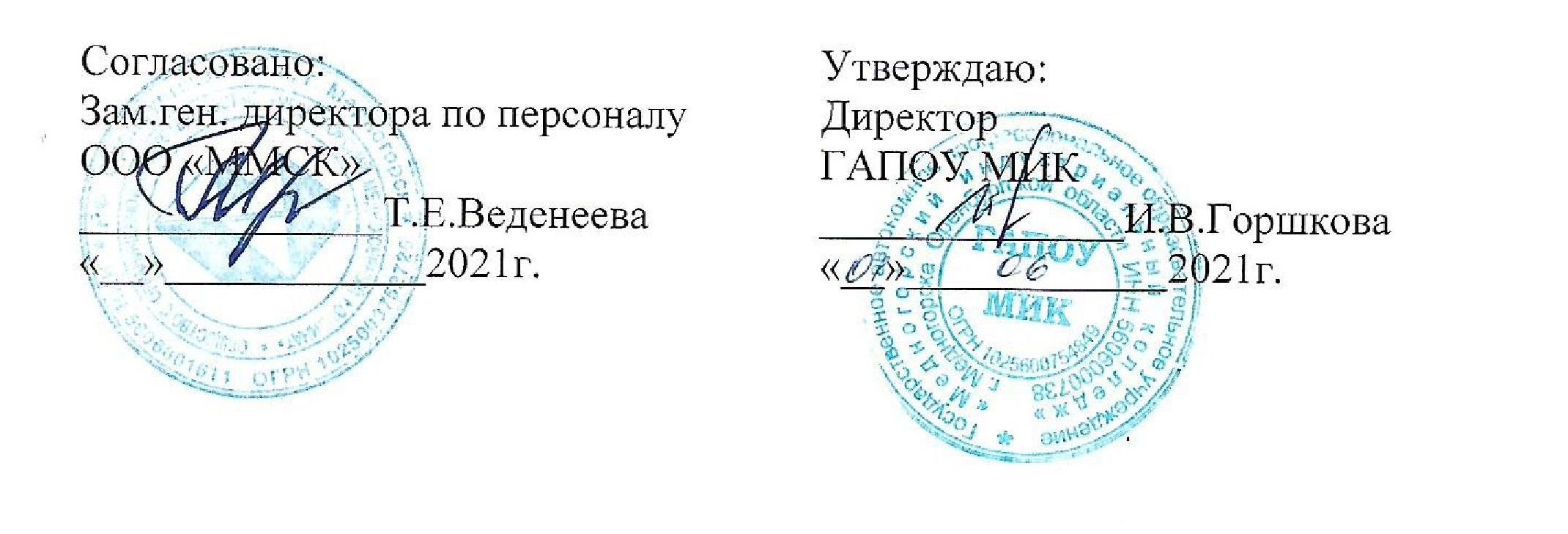 Паспорт программы   практики4План и содержание  практики7Критерии оценки9Информационное обеспечение практики14Методические указания по прохождению практикиПриложения     1623КодНаименование результатов обученияПК 2.1Формировать бухгалтерские проводки по учету источников  активов  организации на основе рабочего плана счетов бухгалтерского учетаПК 2.2Выполнять поручения руководства в составе комиссии по инвентаризации  активов  в местах  их  храненияПК 2.3Проводить подготовку к инвентаризации и проверку действительного соответствия фактических данных инвентаризации данным учетаПК 2.4Отражать в бухгалтерских проводках зачет и списание недостачи ценностей (регулировать инвентаризационные разницы) по результатам инвентаризации ПК.2.5 Проводить процедуры инвентаризации финансовых обязательств организацииПК 2.6Осуществлять сбор информации о деятельности объекта внутреннего контроля по выполнению требований правовой и нормативной базы и внутренних регламентовПК 2.7Выполнять контрольные процедуры и их документирование, готовить и оформлять завершающие материалы по результатам внутреннего контроляКодНаименование результата  практикиОК 1.Выбирать способы решения задач профессиональной деятельности применительно к различным контекстам.ОК 2.Осуществлять поиск, анализ и интерпретацию информации, необходимой для выполнения задач профессиональной деятельности.ОК 3.Планировать и реализовать собственное профессиональное и личностное развитие.ОК 4.Работать в коллективе и команде, эффективно взаимодействовать с коллегами, руководством, клиентами.ОК 5.Осуществлять устную и письменную коммуникацию  на государственном языке Российской Федерации с учетом особенностей социального и культурного контекста.ОК 6.Проявлять гражданско-патриотическую позицию, демонстрировать осознанное поведение на основе традиционных общечеловеческих ценностей, применять стандарты  антикоррупционного поведения.ОК 7.Содействовать сохранению окружающей среды, ресурсосбережению, эффективно действовать в чрезвычайных ситуациях.ОК 9.Использовать информационные технологии в профессиональной деятельности.ОК 10.Пользоваться профессиональной документацией на государственном и иностранном языках.ОК 11.Использовать знания по финансовой грамотности, планировать предпринимательскую деятельность в профессиональной сфере.№ п/пВид работСодержание практикиОбъем часовПК 2.1Формировать бухгалтерские проводки по учету источников  активов  организации на основе рабочего плана счетов бухгалтерского учета.1.1 Расчет  начисления  заработной платы работникам в зависимости от вида заработной платы и формы оплаты труда. Определение суммы удержаний из заработной платы. Отражение в учете соответствующих операций.4ПК 2.1Формировать бухгалтерские проводки по учету источников  активов  организации на основе рабочего плана счетов бухгалтерского учета.1.2 Учет  кредитов и займов.1ПК 2.1Формировать бухгалтерские проводки по учету источников  активов  организации на основе рабочего плана счетов бухгалтерского учета.1.2 Учет собственного капитала организации:  уставного капитала; резервного капитала; добавочного капитала; целевого финансирования.2ПК 2.1Формировать бухгалтерские проводки по учету источников  активов  организации на основе рабочего плана счетов бухгалтерского учета.1.3 Учет финансовых результатов деятельности организации  и  использования прибыли организации2ПК 2.2Выполнять поручения руководства в составе комиссии по инвентаризации  активов  в местах  их  хранения2.1  Изучение нормативных документов, регулирующих порядок проведения инвентаризации имущества.2ПК 2.2Выполнять поручения руководства в составе комиссии по инвентаризации  активов  в местах  их  хранения2.2. Определение целей. задач и периодичности проведения инвентаризации имущества. Определение состава инвентаризационной комиссии.    2ПК 2.3Проводить подготовку к инвентаризации и проверку действительного соответствия фактических данных инвентаризации данным учета.3.1 Проведение процесса подготовки к инвентаризации. Подготовка документации и регистров аналитического учета    2ПК 2.3Проводить подготовку к инвентаризации и проверку действительного соответствия фактических данных инвентаризации данным учета.3.2  Проведение физического подсчета имущества;  составление инвентаризационных  описей  и сличительных  ведомостей.2ПК 2.3Проводить подготовку к инвентаризации и проверку действительного соответствия фактических данных инвентаризации данным учета. 3.3 Установление  соответствия  данных  о фактическом наличии средств данным бухгалтерского учета.2ПК 2.4Отражать в бухгалтерских проводках зачет и списание недостачи ценностей (регулировать инвентаризационные разницы) по результатам инвентаризации.4.1 Составление бухгалтерских записей  по учету выявленных при инвентаризации  излишков имущества1ПК 2.4Отражать в бухгалтерских проводках зачет и списание недостачи ценностей (регулировать инвентаризационные разницы) по результатам инвентаризации.4.2 Формирование бухгалтерских проводок по списанию недостач в зависимости от причин их возникновения. Регулирование инвентаризационных разниц по результатам инвентаризации2ПК 2.5П  Проводить процедуры инвентаризации финансовых обязательств организации.5.1 Проведение  инвентаризации  расчетов, выверки финансовых обязательств.Выявление задолженности, нереальной для взыскания, с целью принятия мер к взысканию задолженности, либо к списанию ее с учета.2ПК 2.5П  Проводить процедуры инвентаризации финансовых обязательств организации.5.2  Составление  актов по результатам инвентаризации финансовых обязательств организации.2ПК 2.6О  Осуществлять сбор информации о деятельности объекта внутреннего контроля по выполнению требований правовой и нормативной базы и внутренних регламентов.6.1  Изучение нормативных документов, регулирующих внутренний контроль в  организации.  Составление  рабочих документов в ходе проверки. Описание  контрольных  процедур и порядка их выполнения.2ПК 2.6О  Осуществлять сбор информации о деятельности объекта внутреннего контроля по выполнению требований правовой и нормативной базы и внутренних регламентов.6.2 Составление журнала (регистра)  внутреннего финансового контроля попроверке учета работ.2ПК 2.7В  Выполнять контрольные процедуры и их документирование, готовить и оформлять завершающие материалы по результатам внутреннего контроля 7.1 Осуществление внутреннего  контроля ведения бухгалтерского учета и составления бухгалтерской (финансовой) отчетности.2ПК 2.7В  Выполнять контрольные процедуры и их документирование, готовить и оформлять завершающие материалы по результатам внутреннего контроля 7.2 Составление  актов (отчетов)  по итогам проведения контрольных  проверок. 2Защита отчетаЗащита отчета2Всего часовВсего часовВсего часов36Оценка Критерии «5» отлично Изложение материалов полное, последовательное, грамотное. Отчет написан аккуратно, без исправлений. Приложены бухгалтерские документы. Приложения логично связаны с текстовой частью отчета. Отчет сдан в установленный срок. Программа практики выполнена. Отзыв положительный. «4» хорошо Изложение материалов полное, последовательное в соответствии с требованиями программы. Допускаются несущественные и стилистические ошибки. Оформление аккуратное. Приложения в основном связаны с текстовой частью. Отчет сдан в установленный срок. Программа практики выполнена. Отзыв положительный. «3» удовлетвори тельно Изложение материалов неполное. Оформление не аккуратное. Текстовая часть отчета не везде связана с приложениями. Отчет сдан в установленный срок. Программа практики выполнена не в полном объеме. Отзыв положительный. «2»  неудовлетво рительно Изложение материалов неполное, бессистемное. Существуют ошибки, оформление не аккуратное. Приложения отсутствуют. Отчет не сдан в установленный срок. Отзыв отрицательный. Программа практики не выполнена. Результаты (освоенные профессиональные компетенции)Основные показатели оценки результатаФормы и методы контроля и оценки ПК2.1 Формировать бухгалтерские проводки по учету источников  активов организации на основе рабочего плана счетов бухгалтерского учетаграмотность использования нормативных документов по учету источников имущества организации; точность и грамотность оформления документов по операциям формирования и использования источников имущества организацииЗачет по учебной практикеЭкзамен квалификационный по модулю  ПК 2.2  Выполнять поручения руководства в составе комиссии по инвентаризации  активов в местах его храненияграмотность использования нормативных документов при подготовке и проведении инвентаризации имущества и обязательств; оптимальность выбора вида инвентаризации в зависимости от инвентаризируемого объекта, сроков проведения инвентаризации;качество применения различных способов и приемов при проведении инвентаризации имущества и обязательств организации.Зачет по учебной практикеЭкзамен квалификационный по модулю ПК 2.3 Проводить подготовку к инвентаризации и проверку действительного соответствия фактических данных инвентаризации данным учетаточность и грамотность оформления документов по инвентаризации с учетом инвентаризируемого объекта;качество проверки правильности проведения инвентаризации;качество проверки соответствия фактического наличия имущества организации  данным учета;грамотность отражения результатов инвентаризации в сличительных ведомостях;полнота и своевременность регистрации явлений и операций, не отраженных первичной документацией в момент их совершения;грамотность оценки объектов, не отраженных первичной документацией момент совершения с ними операций.Зачет по учебной практикеЭкзамен квалификационный по модулю ПК 2.4  Отражать в бухгалтерских проводках зачет и списание недостачи ценностей (регулировать инвентаризационные разницы) по результатам инвентаризацииграмотность отражения в учете выявленных инвентаризационных разниц; качество обоснования списания недостач и порчи имущества организации; грамотность обобщения результатов инвентаризации.Зачет по учебной практикеЭкзамен квалификационный по модулю ПК 2.5 Проводить процедуры инвентаризации финансовых обязательств организациикачество применения различных способов и приемов при проведении обязательств организации;точность и грамотность оформления документов по инвентаризации с учетом инвентаризируемого объекта; качество проведения проверки наличия и состояния обязательств организации с целью сопоставления с данными учета;точность и грамотность выявления задолженности, нереальной для взыскания с целью принятия мер к взысканию задолженности с должников, либо к списанию с учета.Зачет по учебной практикеЭкзамен квалификационный по модулюПК 2.6. Осуществлять сбор информации о деятельности объекта внутреннего контроля по выполнению требований правовой и нормативной базы и внутренних регламентов- правильность  выполнения контрольных процедур и их документирования;-  качество проведения  сбора информации о деятельности объекта внутреннего контроля по выполнению требований правовой и нормативной базы и внутренних регламентов.Зачет по учебной практикеЭкзамен квалификационный по модулюПК 2.7. Выполнять контрольные процедуры и их документирование, готовить и оформлять завершающие материалы по результатам внутреннего контроля- правильность подготовки и оформления завершающих материалов по результатам внутреннего контроля;- качество составления актов по результатам инвентаризации;- точность составления сличительных ведомостей и установления соответствия данных о фактическом наличии средств данным бухгалтерского учета. Зачет по учебной практикеЭкзамен по профессиональному модулюРезультаты (освоенные общие компетенции)Основные показатели оценки результатаФормы и методы контроля и оценкиОК 1.. Выбирать способы решения задач профессиональной деятельности, применительно к различным контекстам- распознавать задачу и/или проблему в профессиональном и/или социальном контексте;       -анализировать задачу и/или проблему и выделять её составные части; -определять этапы решения задачи; -выявлять и эффективно искать информацию, необходимую для решения задачи и/или проблемы;-составить план действия; определить необходимые ресурсы;-владеть актуальными методами работы в профессиональной и смежных сферах; -реализовать составленный план; -оценивать результат и последствия своих действий (самостоятельно или с помощью наставника)Интерпретация результатов наблюдений за деятельностью обучающегося в процессе освоения образовательной программыОК 2.	 Осуществлять поиск, анализ и интерпретацию информации, необходимой для выполнения задач профессиональной деятельности- определять задачи для поиска информации; -определять необходимые источники информации;             -планировать процесс поиска; -структурировать получаемую информацию; -выделять наиболее значимое в перечне информации;- оценивать практическую значимость результатов поиска; -оформлять результаты поискаИнтерпретация результатов наблюдений за деятельностью обучающегося в процессе освоения образовательной программыОК.3. Планировать и реализовывать собственное профессиональное и личностное развитие.-определять актуальность нормативно-правовой документации в профессиональной деятельности; -применять современную научную профессиональную терминологию; -определять и выстраивать траектории профессионального развития и самообразованияИнтерпретация результатов наблюдений за деятельностью обучающегося в процессе освоения образовательной программыОК. 4. Работать в коллективе и команде, эффективно взаимодействовать с коллегами, руководством, клиентами.-организовывать работу коллектива и команды; -взаимодействовать с коллегами, руководством, клиентами в ходе профессиональной деятельностиИнтерпретация результатов наблюдений за деятельностью обучающегося в процессе освоения образовательной программыОК.5.. Осуществлять устную и письменную коммуникацию на государственном языке с учетом особенностей социального и культурного контекста.грамотно излагать свои мысли и оформлять документы по профессиональной тематике на государственном языке, проявлять толерантность в рабочем коллективеИнтерпретация результатов наблюдений за деятельностью обучающегося в процессе освоения образовательной программыОК. 6. Проявлять гражданско-патриотическую позицию, демонстрировать осознанное поведение на основе традиционных общечеловеческих ценностей. применять стандарты  антикоррупционного поведенияописывать значимость своей профессии (специальности); применять стандарты антикоррупционного поведения.Интерпретация результатов наблюдений за деятельностью обучающегося в процессе освоения образовательной программыОК.7 .	Содействовать сохранению окружающей среды, ресурсосбережению, эффективно действовать в чрезвычайных ситуациях.-соблюдать нормы экологической безопасности;- определять направления ресурсосбережения в рамках профессиональной деятельности по профессии (специальности)Интерпретация результатов наблюдений за деятельностью обучающегося в процессе освоения образовательной программыОК 9. Использовать информационные технологии в профессиональной деятельности- применять средства информационных технологий для решения профессиональных задач; - использовать современное программное обеспечениеИнтерпретация результатов наблюдений за деятельностью обучающегося в процессе освоения образовательной программыОК.10. Пользоваться профессиональной документацией на государственном и иностранных языках- понимать общий смысл четко произнесенных высказываний на известные темы (профессиональные и бытовые);-понимать тексты на базовые профессиональные темы; -участвовать в диалогах на знакомые общие и профессиональные темы;- строить простые высказывания о себе и о своей профессиональной деятельности; кратко обосновывать и объяснить свои действия (текущие и планируемые); -писать простые связные сообщения на знакомые или интересующие профессиональные темыИнтерпретация результатов наблюдений за деятельностью обучающегося в процессе освоения образовательной программыОК. 11. Использовать знания по финансовой грамотности, планировать предпринимательскую деятельность в профессиональной сфере.-выявлять достоинства и недостатки коммерческой идеи; -презентовать идеи открытия собственного дела в профессиональной деятельности; -оформлять бизнес-план; рассчитывать размеры выплат по процентным ставкам кредитования; -определять инвестиционную привлекательность коммерческих идей в рамках профессиональной деятельности; -презентовать бизнес-идею; -определять источники финансированияИнтерпретация результатов наблюдений за деятельностью обучающегося в процессе освоения образовательной программы№ п/пВид работСодержание практикиОбъем часовПК 2.1Формировать бухгалтерские проводки по учету источников  активов  организации на основе рабочего плана счетов бухгалтерского учета.1.1 Расчет  начисления  заработной платы работникам в зависимости от вида заработной платы и формы оплаты труда. Определение суммы удержаний из заработной платы. Отражение в учете соответствующих операций.4ПК 2.1Формировать бухгалтерские проводки по учету источников  активов  организации на основе рабочего плана счетов бухгалтерского учета.1.2 Учет  кредитов и займов.1ПК 2.1Формировать бухгалтерские проводки по учету источников  активов  организации на основе рабочего плана счетов бухгалтерского учета.1.2 Учет собственного капитала организации:  уставного капитала; резервного капитала; добавочного капитала; целевого финансирования.2ПК 2.1Формировать бухгалтерские проводки по учету источников  активов  организации на основе рабочего плана счетов бухгалтерского учета.1.3 Учет финансовых результатов деятельности организации  и  использования прибыли организации2ПК 2.2Выполнять поручения руководства в составе комиссии по инвентаризации  активов  в местах  их  хранения2.1  Изучение нормативных документов, регулирующих порядок проведения инвентаризации имущества.2ПК 2.2Выполнять поручения руководства в составе комиссии по инвентаризации  активов  в местах  их  хранения2.2. Определение целей. задач и периодичности проведения инвентаризации имущества. Определение состава инвентаризационной комиссии.    2ПК 2.3Проводить подготовку к инвентаризации и проверку действительного соответствия фактических данных инвентаризации данным учета.3.1 Проведение процесса подготовки к инвентаризации. Подготовка документации и регистров аналитического учета    2ПК 2.3Проводить подготовку к инвентаризации и проверку действительного соответствия фактических данных инвентаризации данным учета.3.2  Проведение физического подсчета имущества;  составление инвентаризационных  описей  и сличительных  ведомостей.2ПК 2.3Проводить подготовку к инвентаризации и проверку действительного соответствия фактических данных инвентаризации данным учета. 3.3 Установление  соответствия  данных  о фактическом наличии средств данным бухгалтерского учета.2ПК 2.4Отражать в бухгалтерских проводках зачет и списание недостачи ценностей (регулировать инвентаризационные разницы) по результатам инвентаризации.4.1 Составление бухгалтерских записей  по учету выявленных при инвентаризации  излишков имущества1ПК 2.4Отражать в бухгалтерских проводках зачет и списание недостачи ценностей (регулировать инвентаризационные разницы) по результатам инвентаризации.4.2 Формирование бухгалтерских проводок по списанию недостач в зависимости от причин их возникновения. Регулирование инвентаризационных разниц по результатам инвентаризации2ПК 2.5П  Проводить процедуры инвентаризации финансовых обязательств организации.5.1 Проведение  инвентаризации  расчетов, выверки финансовых обязательств.Выявление задолженности, нереальной для взыскания, с целью принятия мер к взысканию задолженности, либо к списанию ее с учета.2ПК 2.5П  Проводить процедуры инвентаризации финансовых обязательств организации.5.2  Составление  актов по результатам инвентаризации финансовых обязательств организации.2ПК 2.6О  Осуществлять сбор информации о деятельности объекта внутреннего контроля по выполнению требований правовой и нормативной базы и внутренних регламентов.6.1  Изучение нормативных документов, регулирующих внутренний контроль в  организации.  Составление  рабочих документов в ходе проверки. Описание  контрольных  процедур и порядка их выполнения.2ПК 2.6О  Осуществлять сбор информации о деятельности объекта внутреннего контроля по выполнению требований правовой и нормативной базы и внутренних регламентов.6.2 Составление журнала (регистра)  внутреннего финансового контроля попроверке учета работ.2ПК 2.7ВВыполнять контрольные процедуры и их документирование, готовить и оформлять завершающие материалы по результатам внутреннего контроля7.1 Осуществление внутреннего  контроля ведения бухгалтерского учета и составления бухгалтерской (финансовой) отчетности.2ПК 2.7ВВыполнять контрольные процедуры и их документирование, готовить и оформлять завершающие материалы по результатам внутреннего контроля7.2 Составление  актов (отчетов)  по итогам проведения контрольных  проверок. 2Защита отчетаЗащита отчета2Всего часовВсего часовВсего часов365. 2  Требования к оформлению отчетаФормой отчетности обучающегося по учебной практике является письменный Отчет о выполнении работ и приложений к отчету, свидетельствующих о закреплении знаний, умений, приобретении практического опыта, формировании общих и профессиональных компетенций, освоении профессионального модуля.В ходе практики обучающиеся ведут дневник о прохождении практики. Дневник и отчет по практике являются отчетными документами, характеризующими и подтверждающими прохождение обучающимся практики.Требования к ведению Дневника по учебной практике:Дневник является документом, по которому обучающийся подтверждает выполнение программы практики; Записи в дневнике должны вестись ежедневно и содержать перечень  выполненных работ за день;Дневник ежедневно просматривает руководитель практики и ставит оценку и заверяет подписью;Дневник прилагается к отчету по практике и сдается для проверки руководителю практики от колледжа.Структура  Дневника по практике: Форма титульного листа; Форма дневникаПри написании дневника, отчёта изученный материал должен быть изложен своими словами, без дословного заимствования из учебников и других литературных источников. Особое внимание необходимо обратить на грамотность изложения. Нормативно-справочные документы предприятия, должны соответствовать году прохождения практики.Приложения (В качестве Приложения к Дневнику практики обучающиеся оформляют графические, фото-, видео - материалы, заполненные бланки,  подтверждающие практический опыт, полученный на практике). Приложения располагаются после изложения теоретической части отчета.На протяжении всего периода работы обучающийся должен в соответствии с программой практики собирать и обрабатывать необходимый материал, а затем представить его в виде оформленного отчета о практике своему руководителю. Отчет о практике является основным документом обучающегося, отражающим, выполненную им, во время практики, работу.Отчет о выполнении работ и приложения к отчету свидетельствуют о закреплении знаний, умений, приобретении практического опыта, формировании общих и профессиональных компетенций, освоении профессионального модуляОтчет о практике составляется индивидуально каждым обучающимся. Отчет обучающегося  о практике должен включать текстовый, графический и другой иллюстрированный материалы.Рекомендуется следующий порядок размещения материала в отчете: Титульный лист; (Приложение А)Аттестационный лист по практике (Приложение Б);Характеристика, заверенная подписью руководителя  (Приложение В);Задание на практику (Приложение Г);Дневник (Приложение Д).Содержание; (Приложение Е)Основная часть: теоретическая и практическая часть;Список используемых источников;Приложения.Обучающийся в последний день практики защищает отчет по практике. По результатам защиты отчетов выставляется оценка по практике.Задание на практику, перед началом практики, руководитель выдаёт обучающемуся.Основная часть Оформляется согласно темам предложенным в программе практики по специальностям колледжа. Содержит описание вопросов, данных в задании на практику, результат практической деятельности. В данном разделе обучающийся даёт подробный отчёт о выполнении ежедневных заданий и описывает изученные и отработанные вопросы, предложенные в программе практики.Практическая часть отчета по практике включает главы и параграфы в соответствии с логической структурой изложения выполненных заданий по разделам курса.При выполнении практической части необходимо оформить пакет документов по учету источников формирования  активов организации и проведению инвентаризации .Подготовленные документы необходимо сгруппировать по назначению, датам и подшить в отчет.Список используемых источников начинается с перечня нормативно-правовых документов. За ними располагаются методические и учебные пособия, периодические издания, адреса веб-сайтов. Все источники перечисляются в алфавитном порядке, иностранные материалы следуют после русских. Минимальное количество источников – 10.Приложения -  заключительный раздел Отчёта, содержащий учетные регистры, формы отчетности, документы, рисунки, таблицы, фотографии и т.д., по перечню приложений, указанному в программе практики. В текстовой части отчета необходимо делать ссылки на соответствующие приложения. Приложения могут состоять из схем, таблиц, диаграмм, и т.п. Ссылка на приложение выглядит следующим образом: « Количество времени, отработанного каждым работником  фиксируется в Табеле учета рабочего времени  /Приложение А/».Объём отчёта по практике – от 12 до 14 листов формата А4 (без учёта приложений).К отчёту прилагаются: Аттестационный лист по практике (Приложение Б);Характеристика, заверенная подписью руководителя  (Приложение В);Задание на практику (Приложение Г);Дневник (Приложение Д).Целью оценки по учебной практике является оценка:1) профессиональных и общих компетенций;   2) практического опыта и умений.Оценка по практике выставляется на основании данных аттестационного листа, в котором содержатся сведения об уровне освоения обучающимся профессиональных компетенций.Формирование аттестационного листа осуществляет руководитель практики от колледжа.Практическая часть отчета по практике включает главы и параграфы в соответствии с логической структурой изложения выполненных заданий по разделам курса.Работа над отчетом по практике должна позволить руководителю оценить уровень развития профессиональных компетенций, в рамках освоения профессионального модуля, установленных ФГОС СПО по специальности, или  рабочей программой профессионального модуля.В текстовой части отчета необходимо делать ссылки на соответствующие приложения.Текст отчета должен быть подготовлен с использованием компьютера в Word, распечатан на одной стороне белой бумаги формата А4 (210x297 мм). Цвет шрифта - черный, межстрочный интервал - полуторный, гарнитура - Times New Roman, размер шрифта - 14 кегль. Выравнивание по ширине, отступ слева (абзац) - 1,25. Текст следует размещать на одной стороне листа бумаги с соблюдением следующих размеров полей: левое – , правое –10 мм, верхнее – , нижнее – . Объем Отчета 10-15 страниц печатного текста. Страницы отчета нумеруют арабскими цифрами. При этом титульный лист считается первым, но не нумеруется. Нумерация начинается с «Содержание». Порядковый номер страницы печатается в правом углу нижнего поля. Главы Отчета должны иметь порядковую нумерацию и обозначаться арабскими цифрами с точкой прописными буквами, (полужирное начертание). Параграфы должны иметь порядковую нумерацию в пределах каждой главы. Номер включает номер главы и порядковый номер параграфа, отделённый точкой, например: 1.1, 1.2, 2.1, 2.2, 2.3 и т.д.      Пример, оформления названия параграфов:  1 Учет труда и заработной платы.(1,0  интервала, нажатие 1 раз enter)Текст…………………………                                                                                                               Приложение АГосударственное автономное профессиональное образовательноеучреждение «Медногорский индустриальный колледж»г.Медногорска Оренбургской области(ГАПОУ МИК)Наименование профессиональной компетенцииКачественный уровень освоения компетенции*ПК 2.1 Формировать бухгалтерские проводки по учету источников  активов  организации на основе рабочего плана счетов бухгалтерского учетаПК 2.2 Выполнять поручения руководства в составе комиссии по инвентаризации  активов  в местах  их  храненияПК 2.3 Проводить подготовку к инвентаризации и проверку действительного соответствия фактических данных инвентаризации данным учетаПК 2.4 Отражать в бухгалтерских проводках зачет и списание недостачи ценностей (регулировать инвентаризационные разницы) по результатам инвентаризации ПК 2.5 Проводить процедуры инвентаризации финансовых обязательств организацииПК 2.6  Осуществлять сбор информации о деятельности объекта внутреннего контроля по выполнению требований правовой и нормативной базы и внутренних регламентовПК 2.7  Выполнять контрольные процедуры и их документирование, готовить и оформлять завершающие материалы по результатам внутреннего контроляПК 2.1Формировать бухгалтерские проводки по учету источников  активов  организации на основе рабочего плана счетов бухгалтерского учетаПК 2.2Выполнять поручения руководства в составе комиссии по инвентаризации  активов  в местах  их  храненияПК 2.3Проводить подготовку к инвентаризации и проверку действительного соответствия фактических данных инвентаризации данным учетаПК 2.4Отражать в бухгалтерских проводках зачет и списание недостачи ценностей (регулировать инвентаризационные разницы) по результатам инвентаризации ПК.2.5 Проводить процедуры инвентаризации финансовых обязательств организацииПК 2.6Осуществлять сбор информации о деятельности объекта внутреннего контроля по выполнению требований правовой и нормативной базы и внутренних регламентовПК 2.7Выполнять контрольные процедуры и их документирование, готовить и оформлять завершающие материалы по результатам внутреннего контроляРуководитель практики от ГАПОУ МИК                    ____________________                                                                                                                                                                                                                                                                                                                                                                                                                                                                                                                                                                             подписьФ.И.О                       «   »              20 __    г                                                           ДатаКраткое содержание выполненных  работКоличествочасовОценка выполненной работыПодпись руководителя практики1.Учет труда и заработной платы..............................................................2. Учет кредитов и займов...........................................................................3. Учет финансовых результатов...............................................................4.Бухгалтерская технология проведения и оформления результатов инвентаризации……………………………………………………………..          Список используемых источников...................................................................Приложения.......................................................................................................3 6 8101314№п/пДатаДокумент и содержание операцииД-тК-тСумма,руб.123456Журнал хозяйственных операций за октябрьЖурнал хозяйственных операций за октябрьЖурнал хозяйственных операций за октябрьЖурнал хозяйственных операций за октябрьЖурнал хозяйственных операций за октябрьЖурнал хозяйственных операций за октябрь119.10Договор № 1Создан уставный капитал предприятиями:     ООО «Ирина»75801 250 000119.10     Магазин «Одежда»7580     200 000 119.10     Итого:--1 450 000224.10Акт о приеме-передаче № 1Внесено в уставный капитал ООО «Ирина» здание01751 250 000326.10Выписка банка.Внесен на расчетный счет магазином «Одежда» вклад в уставный капитал5175200 000431.10Акт о приеме-передаче № 2Получена безвозмездно новая швейная машина, срок полезного использования 5 лет019840 000Журнал хозяйственных операций за ноябрьЖурнал хозяйственных операций за ноябрьЖурнал хозяйственных операций за ноябрьЖурнал хозяйственных операций за ноябрьЖурнал хозяйственных операций за ноябрьЖурнал хозяйственных операций за ноябрь103.11Счет-фактура № 23.Приобретены у фирмы «Коралл»    а) компьютер 086047 000103.11    НДС19608 460103.11    в) копировальный аппарат 086043 000103.11    НДС 19607 740103.11    Итого:--106 200203.11Акты о приеме-передаче № 3 и № 4Оприходованы в состав основных средств приобретенные:    а)компьютер010847 000203.11    б)копировальный аппарат010843 000310.11Счет-фактура № 59Принят к оплате счет ЗАО «Гэндальф» за пакет программ 1C: Бухгалтерия 086041 000310.11   НДС19607 380410.11Свидетельство на право пользованияОприходован пакет программ 1 С: Бухгалтерия по первоначальной стоимости040841 000529.11Расчет бухгалтерии.Начислена зарплата работникам за ноябрь:Семенову А. К. (основная работа) 1970г. р.--16 800529.11Павловой Т.Ю. (совместитель) 1979 г. р.--14 200529.11Романову Б.В. (основная работа) 1957 г. р.--14 500529.11      Итого:207045 500629.11Расчет бухгалтерии.Произведены удержания из зарплаты за ноябрь:    налог на доходы физических лиц629.11   СеменовА.К.—1 ребенок 10 лет 70682 002629.11   Романов Б.В. — 2 детей 70681 521629.11   Павлова Т.Ю. — детей нет 70681 846629.11   алименты у Романова Б.В. на 1 ребенка 70763 245729.11Расчет бухгалтерии.Начислены страховые взносы206913 650830.11Начислена амортизация швейной машины9802668930.11Начислена амортизация здания20025 0001030.11Списана на прочие доходы сумма амортизации швейной машины91986681130.11Списаны прочие доходы и расходы9991668Журнал хозяйственных операций за декабрьЖурнал хозяйственных операций за декабрьЖурнал хозяйственных операций за декабрьЖурнал хозяйственных операций за декабрьЖурнал хозяйственных операций за декабрьЖурнал хозяйственных операций за декабрь101.12Платежное требование № 650    Поступила от текстильного комбината ткань106085 000101.12   НДС196015 300201.12Расходный кассовый ордер № 2Выданы из кассы подотчетные суммы:-    Семенову А. К.71501 000201.12Романову Б. В.71503 400302.12Авансовый отчет № 1     Куплена Романовым Б.В. на оптовой базе краска 10713 000302.12     НДС1971540402.12Требование № 1Отпущена на производство костюмов ткань201050 000503.12Требование № 2Списана на ремонт склада краска20102 000603.12Выписка банка из расчетного счетаПеречислено:текстильному комбинату за ткань6051100 300603.12ЗАО «Гэндальф»605148 380603.12фирме «Коралл» за компьютер605155 460713.12Приходный кассовый ордер № 1Получены деньги из банка в кассу на выплату зарплаты и хозяйственные нужды505150 000813.12Выписка банкаПеречислены с расчетного счета страховые взносы. 695113 650915.12Платежная ведомость № 11, расходный кассовый ордер № 53Выдана из кассы зарплата за ноябрь:Семенову А.К.705014 798915.12Романову Б.В.70509 734915.12депонирована зарплата Павловой Т.Ю.707612 35410Расходный кассовый ордер №54Романовой Г.Ю. выплачены алименты76503 2451118.12Расходный кассовый ордер №54Выдана депонированная заработная плата Павловой Е.Ю.765012 3541220.12Авансовый отчет № 2Приобретена в магазине Семеновым А.К. фурнитура для костюмов10719001320.12Приходный кассовый ордер № 2Возвращен остаток подотчетных сумм Семеновым А.К.50711001421.12Требование № 2Отпущена в производство фурнитура20103001523.12Расчет бухгалтерии    Начислена амортизации основных средств предприятия. 20025 3001523.12    Начислена амортизации нематериальных активов.20052001523.12    Начислена амортизации швейной машины98026681624.12Расчет бухгалтерииОтнесена на прочие доходы сумма амортизации швейной машины91986681624.12Расчет бухгалтерииОтнесена на прочие доходы сумма амортизации швейной машины99916681724.12Расчетная ведомость  Начислена зарплата за декабрь работникам предприятия. 207045 5001724.12  Начислено пособие по временной нетрудоспособности69704201724.12Удержано из заработной платы:налог на доходы физических лиц70681 5501724.12алименты у Романова Б.В.70761 1801824.12Расчет бухгалтерии. Начислены страховые взносы за декабрь.206913 6501925.12Накладная № 1    Выпущены из производства и сданы на склад 35 костюмов по фактической себестоимости. 4320180 7001925.12     Незавершенное производство на конец месяца составляет 400 руб.--4001925.12    Фактическая себестоимость одного костюма - ?--5 162,852027.12Накладная и счет-фактураОтгружено магазину 20 костюмов по продажной цене6290150 0002127.12Счет-фактура.Начислен НДС после отгрузки продукции629027 0002127.12Счет-фактура.Начислен НДС после отгрузки продукции906827 0002229.12Выписка банкаПоступила выручка от магазина за проданные 20 костюмов, включая НДС5162177 0002329.12Справка бухгалтерииСписывается фактическая себестоимость реализованных костюмов9043103 2572429.12Расчет бухгалтерииОпределен финансовый результат продажи 20 костюмов909946 7432529.12Расчет бухгалтерии     Начислен налог на имущество 916830 2152529.12     Списаны прочие доходы и расходы999130 2152529.12     Начислен налог на прибыль99683 0382629.12Справка бухгалтерииЗачтен НДС по приобретенным ценностям681939 4202729.12Списана прибыль, не распределенная в отчетном году998412 1542830.12Расчет бухгалтерииЧасть прибыли направлена на образование резервного капитала 5%84826082930.12Выписка банкаПогашен кредит банка665150 0003030.12Расчетная ведомостьНачислены дивиденды из прибыли:ООО «Ирина»84756003030.12магазину «Одежда»84754003130.12Выписка банка  Перечислены дивиденды: ООО «Ирина», --6003130.12   магазину «Одежда»--4003130.12     Итого:75511 000ИТОГОИТОГОИТОГОИТОГОИТОГО4 731 317Номен-клатур-ный номерНаименование, сорт, размер материалов Единица измере-нияУчетная цена (тыс.руб.)Количество       Основные материалы в кладовой цех № 1 (кладовщик Громов Г.В.)       Основные материалы в кладовой цех № 1 (кладовщик Громов Г.В.)       Основные материалы в кладовой цех № 1 (кладовщик Громов Г.В.)       Основные материалы в кладовой цех № 1 (кладовщик Громов Г.В.)       Основные материалы в кладовой цех № 1 (кладовщик Громов Г.В.)101018Сталь круглая, 18 мм т908,2101090Сталь круглая, 90 ммт8013,7102520Сталь полосовая 5х20ммт967,5119001Сталь листовая, 1 мм т11014,2119002Сталь листовая, 2 мм т905,3143008Болты с гайками, 8х16ммкг0,63 200143012Болты с гайками, 12х60ммкг0,51 800143014Болты с гайками, 16х80ммкг0,3500Вспомогательные материалы на складе №3 кладовщик Копков К.Н.203042Нитроэмаль белаякг0,111 850203121Краска масляная белаякг0,1310203115Краска масляная сераякг0,12900Выписка из инвентаризационных ведомостейна 1 декабря 20__г.Выписка из инвентаризационных ведомостейна 1 декабря 20__г.Выписка из инвентаризационных ведомостейна 1 декабря 20__г.Выписка из инвентаризационных ведомостейна 1 декабря 20__г.Выписка из инвентаризационных ведомостейна 1 декабря 20__г.